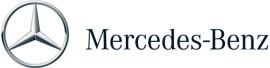 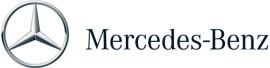 Mercedes-Benz Fashion Week Istanbul’un	12. Sezonu geride kaldı	Türkiye’nin en önemli moda etkinliklerinden biri olan Mercedes-Benz Fashion Week Istanbul’un 12. sezonu, 11-14 Eylül 2018 tarihleri arasında Zorlu Performans Sanatları Merkezi'nde gerçekleşti.		Her sezon seçtiği tasarımcının defilesini	sunan Mercedes-Benz Türk, bu	sezon ilk defa bir erkek	giyim markasını destekleyerek	Volkan	Güzelce	ve Koray Arıcı'nın son dönemlerde çok ses getiren markası Brand Who'nun İlkbahar/Yaz 2019 koleksiyonunu "Mercedes-Benz presents Brand Who" ismiyle sundu.		Mercedes-Benz	Fashion	Week Istanbul bu sezon da uluslararası	bir tasarımcıya ev sahipliği yaptı. Merdeces-Benz Uluslararası Tasarımcı Değişim Programı kapsamında, yakın zamanda İlkbahar/Yaz	2019 koleksiyonunu Mercedes-Benz	Fashion	Week Tbilisi'de	sergileyecek olan Sudi Etuz'dan	önce programın birinci	aşaması olarak Gürcü tasarımcı	 markası Ani Datukishvili, İlkbahar/Yaz 2019 koleksiyonunu "Mercedes-Benz presents Ani Datukishvili" ismiyle MBFWI podyumunda sundu.		12 sezondur etkinliğe isim sponsoru olarak destek veren Mercedes-Benz Türk, 26 adet Mercedes-Benz	C-Serisi ve 2 adet Mercedes-Benz Vito ile moda	haftası	boyunca etkinlik misafirlerinin ulaşımını kolaylaştırmak	için İstanbul sokaklarındaydı. Araçlar İstanbul sokaklarında kilometrelerce yol kat ederek MBFWI'nin 100’ün üzerinde davetlisini defile ve sunumlara konforlu	bir şekilde ulaştırdı.	Mercedes-Benz	Fashion	Week Istanbul’un vazgeçilmez buluşma	noktası	Mercedes-Benz	 Lounge ise hafta boyunca 5.000’den fazla davetliyi ağırladı. Defile ve sunum aralarında davetlilerin dinlenme ve MercedesBenz’in ikramlarının tadını çıkarma fırsatı bulduğu Mercedes-Benz Lounge alanının girişinde bulunan fotoğraf baskı cihazı sayesinde ise davetliler, sosyal medya hesaplarında #mbfwi etiketini kullanarak paylaştıkları fotoğrafları anında	basma	şansı bularak moda haftasından	 anılarını ölümsüzleştirdiler.		Bu sezon Mercedes-Benz'in davetlisi olarak dünyanın dört bir yanından	Türkiye'ye gelen yabancı basın mensupları, Türk marka ve tasarımcıların İlkbahar/Yaz 2019 koleksiyonlarını keşfetme fırsatı buldular. Yabancı basın mensupları hem Türk tasarımcılar ile birebir görüşmeler gerçekleştirdi hem de mağaza ziyaretleriyle Türk moda endüstrisini yakından gözlemlediler.		Mercedes-Benz Türk Otomobil	Grubu İcra Kurulu Üyesi Şükrü	Bekdikhan, 12.	Sezon için görüşlerini şu sözlerle dile getirdi; “Mercedes-Benz Fashion Week Istanbul, 12. Sezonunu görkemli bir biçimde geride bıraktı.	Türkiye'nin uluslararası	moda takviminde yer alan en önemli moda etkinliğine 12 sezondur kesintisiz bir biçimde destek	vermekten gurur duyuyoruz. Bu sezon	Mercedes-Benz	Türk olarak, etkinliği takip eden uluslararası basın mensupları ve satın alma sorumlularına ek olarak, davetimiz	üzerine	İstanbul'a gelen yabancı basın grubunu ağırlamanın mutluluğunu yaşadık. Dünyanın dört bir yanından gelen yabancı basın grubu, İstanbul’un sunduğu tarihi ve kültürel zenginliklerin yanı sıra genç ve yetenekli tasarımcılarımızın çalışmalarından	ilham aldıklarını belirttiler. Üçüncü defa katıldığımız Mercedes-Benz Uluslararası Tasarımcı Değişim Programı ile "Mercedes-Benz presents" projemizi bu sezon yine uluslararası bir tasarımcının katılımıyla iki farklı defileye taşıdık. Her sezon, sektörün farklı aktörlerini desteklemeyi sürdürüyor, marka	ve tasarımcılara gerek tanıtım ve iletişim, gerekse satış anlamında bütünleşik bir platform sağlıyoruz."	Ayrıntılı bilgi ve görsel talepleriniz için:	Mercedes-Benz	Türk:	Ezgi Yıldız Kefeli	Kurumsal İletişim Kısım	Müdürü	 Mercedes-Benz	Türk A.Ş. ezgi.yildiz@daimler.com	+90 212 867 37	26	L’Appart:	Gökçe Algangokce@lappartpr.com		+90 212 240 34	57	